Dettaliji dwar Kantant/i ( Dettalji fuq mużiċisti u backing vocals jingħataw fl-istadju finali)Dikarazzjoni:Persuna li għamlet il-ħlas:  ____________________   Metodu tal-Ħlas:  Paypal [   ]   Bank Transfer [   ]   Cheque [   ]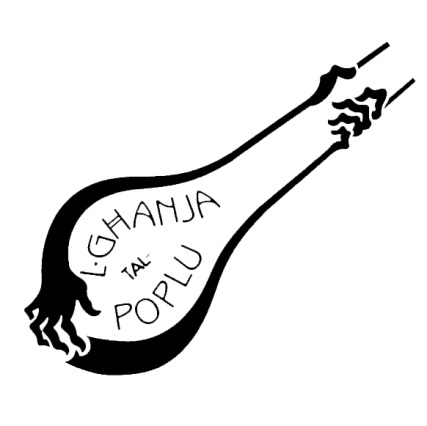 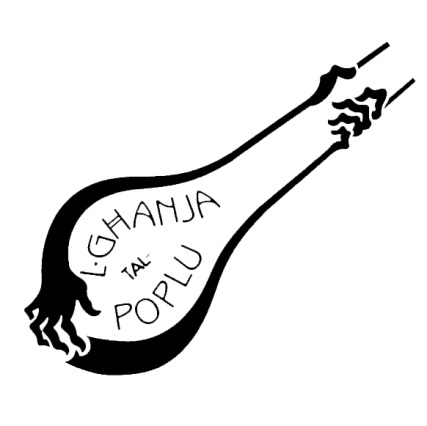 L-GĦANJA TAL-POPLU 2023      FESTIVAL TAL-KANZUNETTA MALTIJA                                                        FORMULA TAL-APPLIKAZZJONIStruzzjonijiet:  Ipprintja l-formola bid-dettalji, u wara jiffirmawha l-awtur u l- kompożitur. L-iscan tal-formola mimlija u ffirmata (pdf jew jpg) trid tiġi sottomessa mal-applikazzjoni online sal-Ħamis 13 ta’ April fit-8 pm. Jekk ikollok diffikultà ikkuntatjana fuq 99882646. F’kas li tixtieq titlob estensjoni sad-19  ta’ April trid tikkuntatjana qabel it-13 ta’ April fuq 99882646 għall-permess. Wara t-13 ta’ April l-ħlas tas-sottomissjoni jkun ta’ €80 flok €60. L-ISEM TAL-KANZUNETTA:       L-ISEM TAL-KANZUNETTA:       AWTURIsem:Isem:Isem:Isem:AWTURTel:Tel:Mob: Email:  AWTURIndirizz postali:Indirizz postali:KOMPOŻITURIsem:Isem:Isem:Isem:KOMPOŻITURTel:Tel:Mob:Email:KOMPOŻITURIndirizz postali:Indirizz postali:CONTACT PERSONIsem:Isem:Isem:Isem:CONTACT PERSONTel:Tel:Mob:Email:CONTACT PERSONIndirizz postali:Indirizz postali:KANTANT/APRINĊIPALIIsem:Isem:Isem:KANTANT/APRINĊIPALITel:Mob:Email:KANTANT/APRINĊIPALIIndirizz postali:KANTANT/A PRINĊIPALIIsem:Isem:Isem:KANTANT/A PRINĊIPALITel:Mob:Email:KANTANT/A PRINĊIPALIIndirizz postali:Aħna hawn taħt iffirmati, niddikjaraw li din il-kanzunetta nkitbet mill-persuni msemmija hawn fuq biss, hija oriġinali u qatt ma ġiet ippublikata jew imxandra. Aħna qrajna r-regolamenti tas-46 edizzjoni tal-festival L-Għanja tal-Poplu – Festival tal-Kanzunetta Maltija, naċċettaw u niddikjaraw li l-informazzjoni li qed nagħtu hija eżatta. Aħna nidħlu responsabbli għal dak kollu li jista’ jinqala’ f’każ ta’ ksur ta’ copyright min-naħa tagħna.[   ] Il-parteċipanti ta’ din il-kanzunetta ikunu ‘l fuq minn sittax-il sena fit-5 ta’ Awwissu 2023.[   ] Qed inħallsu kontribuzzjoni ta’ €60 li tintitola lill-artisti elenkati hawn fuq li jkunu membri fl-Għanja tal-Poplu għal sena, u b’hekk din il-kanzunetta (waħda) tkun reġistrata mingħajr ħlas,  kif wkoll inkunu mistiedna għal attivitajiet oħra.Firma tal-Awtur:________________  Firma tal-Kompożitur:  _________________ Data:__ /__/2023Aħna hawn taħt iffirmati, niddikjaraw li din il-kanzunetta nkitbet mill-persuni msemmija hawn fuq biss, hija oriġinali u qatt ma ġiet ippublikata jew imxandra. Aħna qrajna r-regolamenti tas-46 edizzjoni tal-festival L-Għanja tal-Poplu – Festival tal-Kanzunetta Maltija, naċċettaw u niddikjaraw li l-informazzjoni li qed nagħtu hija eżatta. Aħna nidħlu responsabbli għal dak kollu li jista’ jinqala’ f’każ ta’ ksur ta’ copyright min-naħa tagħna.[   ] Il-parteċipanti ta’ din il-kanzunetta ikunu ‘l fuq minn sittax-il sena fit-5 ta’ Awwissu 2023.[   ] Qed inħallsu kontribuzzjoni ta’ €60 li tintitola lill-artisti elenkati hawn fuq li jkunu membri fl-Għanja tal-Poplu għal sena, u b’hekk din il-kanzunetta (waħda) tkun reġistrata mingħajr ħlas,  kif wkoll inkunu mistiedna għal attivitajiet oħra.Firma tal-Awtur:________________  Firma tal-Kompożitur:  _________________ Data:__ /__/2023Aħna hawn taħt iffirmati, niddikjaraw li din il-kanzunetta nkitbet mill-persuni msemmija hawn fuq biss, hija oriġinali u qatt ma ġiet ippublikata jew imxandra. Aħna qrajna r-regolamenti tas-46 edizzjoni tal-festival L-Għanja tal-Poplu – Festival tal-Kanzunetta Maltija, naċċettaw u niddikjaraw li l-informazzjoni li qed nagħtu hija eżatta. Aħna nidħlu responsabbli għal dak kollu li jista’ jinqala’ f’każ ta’ ksur ta’ copyright min-naħa tagħna.[   ] Il-parteċipanti ta’ din il-kanzunetta ikunu ‘l fuq minn sittax-il sena fit-5 ta’ Awwissu 2023.[   ] Qed inħallsu kontribuzzjoni ta’ €60 li tintitola lill-artisti elenkati hawn fuq li jkunu membri fl-Għanja tal-Poplu għal sena, u b’hekk din il-kanzunetta (waħda) tkun reġistrata mingħajr ħlas,  kif wkoll inkunu mistiedna għal attivitajiet oħra.Firma tal-Awtur:________________  Firma tal-Kompożitur:  _________________ Data:__ /__/2023Aħna hawn taħt iffirmati, niddikjaraw li din il-kanzunetta nkitbet mill-persuni msemmija hawn fuq biss, hija oriġinali u qatt ma ġiet ippublikata jew imxandra. Aħna qrajna r-regolamenti tas-46 edizzjoni tal-festival L-Għanja tal-Poplu – Festival tal-Kanzunetta Maltija, naċċettaw u niddikjaraw li l-informazzjoni li qed nagħtu hija eżatta. Aħna nidħlu responsabbli għal dak kollu li jista’ jinqala’ f’każ ta’ ksur ta’ copyright min-naħa tagħna.[   ] Il-parteċipanti ta’ din il-kanzunetta ikunu ‘l fuq minn sittax-il sena fit-5 ta’ Awwissu 2023.[   ] Qed inħallsu kontribuzzjoni ta’ €60 li tintitola lill-artisti elenkati hawn fuq li jkunu membri fl-Għanja tal-Poplu għal sena, u b’hekk din il-kanzunetta (waħda) tkun reġistrata mingħajr ħlas,  kif wkoll inkunu mistiedna għal attivitajiet oħra.Firma tal-Awtur:________________  Firma tal-Kompożitur:  _________________ Data:__ /__/2023Aħna hawn taħt iffirmati, niddikjaraw li din il-kanzunetta nkitbet mill-persuni msemmija hawn fuq biss, hija oriġinali u qatt ma ġiet ippublikata jew imxandra. Aħna qrajna r-regolamenti tas-46 edizzjoni tal-festival L-Għanja tal-Poplu – Festival tal-Kanzunetta Maltija, naċċettaw u niddikjaraw li l-informazzjoni li qed nagħtu hija eżatta. Aħna nidħlu responsabbli għal dak kollu li jista’ jinqala’ f’każ ta’ ksur ta’ copyright min-naħa tagħna.[   ] Il-parteċipanti ta’ din il-kanzunetta ikunu ‘l fuq minn sittax-il sena fit-5 ta’ Awwissu 2023.[   ] Qed inħallsu kontribuzzjoni ta’ €60 li tintitola lill-artisti elenkati hawn fuq li jkunu membri fl-Għanja tal-Poplu għal sena, u b’hekk din il-kanzunetta (waħda) tkun reġistrata mingħajr ħlas,  kif wkoll inkunu mistiedna għal attivitajiet oħra.Firma tal-Awtur:________________  Firma tal-Kompożitur:  _________________ Data:__ /__/2023Aħna hawn taħt iffirmati, niddikjaraw li din il-kanzunetta nkitbet mill-persuni msemmija hawn fuq biss, hija oriġinali u qatt ma ġiet ippublikata jew imxandra. Aħna qrajna r-regolamenti tas-46 edizzjoni tal-festival L-Għanja tal-Poplu – Festival tal-Kanzunetta Maltija, naċċettaw u niddikjaraw li l-informazzjoni li qed nagħtu hija eżatta. Aħna nidħlu responsabbli għal dak kollu li jista’ jinqala’ f’każ ta’ ksur ta’ copyright min-naħa tagħna.[   ] Il-parteċipanti ta’ din il-kanzunetta ikunu ‘l fuq minn sittax-il sena fit-5 ta’ Awwissu 2023.[   ] Qed inħallsu kontribuzzjoni ta’ €60 li tintitola lill-artisti elenkati hawn fuq li jkunu membri fl-Għanja tal-Poplu għal sena, u b’hekk din il-kanzunetta (waħda) tkun reġistrata mingħajr ħlas,  kif wkoll inkunu mistiedna għal attivitajiet oħra.Firma tal-Awtur:________________  Firma tal-Kompożitur:  _________________ Data:__ /__/2023Persuna li qed tibgħat l-applikazzjoniIsem:Isem:Isem:Persuna li qed tibgħat l-applikazzjoniTel:Mob:Email:Persuna li qed tibgħat l-applikazzjoniIndirizz postali: